    桃園市進出口商業同業公會 函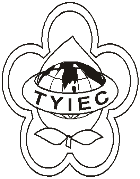          Taoyuan Importers & Exporters Chamber of Commerce桃園市桃園區中正路1249號5樓之4           TEL:886-3-316-4346   886-3-325-3781   FAX:886-3-355-9651ie325@ms19.hinet.net     www.taoyuanproduct.org受 文 者: 各相關會員發文日期：中華民國110年9月30日發文字號：桃貿豐字第110347號附    件：隨文主   旨：檢送110年度「國產維生素類錠狀膠囊狀食品查驗登記申辦線上說明會」簡章乙份，請會員踴躍報名，請查照。  說   明：     ㄧ、依據台灣優良食品發展協會110年9月23日食協字第1100765號函辦理。     二、台灣優良食品發展協會承接衛生福利部食品藥物管理署110年度「建構食品查驗登記E化制度」計畫辦理。     三、茲訂於110年10月27日(三)舉辦110年度「國產維生素類錠狀膠囊狀食品查驗登記申辦線上說明會」，活動資訊請詳見附件簡章，報名截止日期10月22日，請會員廠商踴躍參加，於台灣優良食品發展協會網站(http://www.tqf.org.tw)完成線上報名。     四、如有相關疑問請洽計畫聯絡人；台灣優良食品發展協會 鄭專員02-2393-1318#606。理事長  簡 文 豐